รายงานการใช้หลักสูตรสถานศึกษา   โรงเรียนภูเก็ตวิทยาลัยตามหลักสูตรแกนกลางการศึกษาขั้นพื้นฐาน  พุทธศักราช  2551   ประจำภาคเรียนที่  ....  ปีการศึกษา  …………………..................................................ข้อมูลพื้นฐานของครู1.1 ชื่อ – สกุล ................................................................................................. อายุ ........ ปี	ตำแหน่ง ................................................... วิทยฐานะ ...................................................1.2 ระดับชั้นที่สอน  1) ชั้นมัธยมศึกษาปีที่  ………..  รายวิชา ………………………….รหัส  …………………  กลุ่มสาระการเรียนรู้……………………………………………  จำนวน .......... ห้องเรียน คิดเป็น ……………… คาบต่อสัปดาห์2) ชั้นมัธยมศึกษาปีที่  ………..  รายวิชา ………………………….รหัส  …………………  กลุ่มสาระการเรียนรู้……………………………………………  จำนวน .......... ห้องเรียน คิดเป็น ……………… คาบต่อสัปดาห์1.3  การนิเทศการสอน◻ ได้รับการนิเทศจากนักวิชาการหรือศึกษานิเทศก์  ◻ ไม่ได้รับการนิเทศจากนักวิชาการหรือศึกษานิเทศก์◻ ได้รับการนิเทศจากเพื่อนครูและหัวหน้ากลุ่มสาระการเรียนรู้ ....................................... ◻ ไม่ได้รับการนิเทศจากเพื่อนครูและหัวหน้ากลุ่มสาระการเรียนรู้ .......................................1.4 ข้าพเจ้าได้ปฏิบัติการสอนในกลุ่มสาระการเรียนรู้………………………………………………………… ซึ่งเป็นรายวิชาที่ตรงกับวิชาเอกและความถนัดของข้าพเจ้า  ได้รับการพัฒนาตนเองอย่างต่อเนื่องในด้านการเรียนการสอนในรูปแบบของการอบรมสัมมนา  ศึกษาดูงาน  การศึกษาต่อในระดับที่สูงขึ้นและจากการค้นคว้าเอกสาร  ตำรา  อินเตอร์เน็ต  และแหล่งความรู้อื่นๆ อย่างต่อเนื่อง   โดยมีประสบการณ์ในการสอน  เป็นเวลา  ……………  ปี1.5 ผลงานที่ภาคภูมิใจ  ได้ร่วมกับคณะครูและบุคลากร ในองค์กรและนอกองค์กรในการร่วมพัฒนาหลักสูตร ตามหลักสูตรแกนกลางการศึกษาขั้นพื้นฐาน  พุทธศักราช  2551 และ การจัดทำหน่วยการเรียนรู้ในการพัฒนาการเรียนการสอนที่มีประสิทธิภาพ  รวมทั้งร่วมพัฒนาผลสัมฤทธิ์ทางการเรียนของนักเรียน  เพื่อยกระดับให้สูงขึ้นในด้านต่าง ๆ  ดังนี้- ได้รับรางวัล………………………………………………………………………………………………………………………………………………………………………………………………………………………………………………………………………………………………………………………………………………………………………………………………………………………………………………………………………………………………………………………………………………………………………………………………………………………………………………………………………………………………………………………………………………………………………………………………………………………………………………………………………………………………………………………………………………………………………………………………………………………………………………………………………………………………………………………………………………………………………………………………วิธีการจัดทำและการใช้หน่วยการเรียนรู้ผู้สอนได้ทำการแบ่งหน่วยการเรียนรู้ ในแต่ละรายวิชา ดังนี้1) รายวิชา…………………………….. รหัสวิชา ....................  ชั้นมัธยมศึกษาปีที่  ..........ได้จัดทำหน่วยการเรียนรู้  ทั้งหมด  ............  หน่วยการเรียนรู้  เวลา  .........  ชั่วโมง  จำนวน  ............  หน่วยกิต  ได้แก่หน่วยที่  1  …………………………………………………………………………………..หน่วยที่  2  …………………………………………………………………………………..หน่วยที่  3  …………………………………………………………………………………..หน่วยที่  4  …………………………………………………………………………………..2) รายวิชา…………………………….. รหัสวิชา ....................  ชั้นมัธยมศึกษาปีที่  ..........ได้จัดทำหน่วยการเรียนรู้  ทั้งหมด  ............  หน่วยการเรียนรู้  เวลา  .........  ชั่วโมง  จำนวน  ............  หน่วยกิต  ได้แก่หน่วยที่  1  …………………………………………………………………………………..หน่วยที่  2  …………………………………………………………………………………..หน่วยที่  3  …………………………………………………………………………………..หน่วยที่  4  …………………………………………………………………………………..ขั้นตอนและวิธีการจัดทำหน่วยการเรียนรู้ในการออกหน่วยการเรียนรู้  ได้ศึกษาหลักสูตรแกนกลางการศึกษาขั้นพื้นฐาน  พุทธศักราช 2551 และหลักสูตรสถานศึกษาของโรงเรียน ในการบูรณาการให้สอดคล้องกับท้องถิ่น  โดยจัดทำหน่วยการเรียนรู้เป็นลำดับขั้นตอน  ดังนี้- วิเคราะห์ตัวชี้วัดสู่มาตรฐานการเรียนรู้ - กำหนดสาระสำคัญ ว่าผู้เรียนรู้อะไร ทำอะไรได้ - จัดทำโครงสร้างรายวิชา - วิเคราะห์มาตรฐานสู่สมรรถนะและคุณลักษณะ - วิเคราะห์หลักฐานการเรียนรู้ - วางแผนกำหนดหลักฐานการเรียนรู้ - ออกแบบกิจกรรมการเรียนรู้ - ตรวจสอบกิจกรรมการเรียนรู้ - ศึกษาองค์ประกอบของหน่วยการเรียนรู้ ความสำเร็จและหรือปัญหาของการนำไปใช้ความสำเร็จ………………………………………………………………………………………………………………………………………………………………………………………………………………………………………………………………………………………………ปัญหา………………………………………………………………………………………………………………………………………………………………………………………………………………………………………………………………………………….…………วิธีการแก้ปัญหาด้านการเรียนการสอน………………………………………………………………………………………………………………………………………………………………………………………………………………………………………………………………………………………………………………………………………………………………………………………………………………………………………………………………………………………………………………………………………………………………………………………………………………………………………………………………………………………………………………………………………………………………………………………………………………………………………………………………………………………………………………………………………………………………………………………………………………………………………………………………………………………………………………………………………………………………………………………………………………………………………………………………………………………………………………………………………………………………………………………………………………………………………………………………………………………………………………………………………………………………………………………………………………………………………………………………………………………………………………………………………………………………………………………………………………………………………………………………………………………………………………………………………………………………………………………………………………………………………………………………………………………………ด้านการวิเคราะห์หลักสูตรรู้-เข้าใจหลักการ/จุดหมาย/โครงสร้างหลักสูตร ได้แนวทางจัดกิจกรรมการเรียนรู้ ได้วิเคราะห์หลักสูตร/ตัวชี้วัด ได้คำอธิบาย/ผลการเรียนรู้/หน่วยการเรียนรู้ ได้ทราบรายวิชาที่ต้องสอนตามโครงสร้างวิธีการเรียนรู้ของนักเรียนจากการสังเกตของครูผู้สอนในการนำหน่วยการเรียนรู้ที่จัดทำมาใช้สอนนักเรียนผลปรากฏว่า  ………………………………………………………………………………………………………………………………………………………………………………………………………………………………………………………………………………………………ผลการเรียนรู้/ผลสัมฤทธิ์ของนักเรียน      จากการประเมินผลการเรียนของนักเรียน  ประจำภาคเรียนที่ ……. ปีการศึกษา ………….ในรายวิชา ………………………………………………….....................................…………………………………………  ………………………………………………………………………………………………………………………………………………………………………………………………………………………………………………………………………………………………………………………………………………………………………………………………………………………………………………………………………………………………………………………………………………………………..………………….…………………………………………………………………………………………………………………………………………………………………………………………………………………………………………………………………………..…(ตารางผลสัมฤทธิ์)ผลการประเมินตนเอง  ที่เชื่อมโยงหลักสูตรแกนกลางการศึกษาขั้นพื้นฐานพุทธศักราช  2551( โปรดทำเครื่องหมาย ✓ ลงในรายการที่ท่านปฏิบัติจริง )จากตาราง  พบว่า  ประเด็นที่ทำได้ในระดับดีมาก  มีอยู่  ……….. ประเด็น  ดังนี้ ………………………………………………………………………………………………………………………………………………  ………………………………………………………………………………………………………………………………………………  ส่วนประเด็นที่ทำได้บ้างแต่ต้องพัฒนาเพิ่มเติม  มี  …………..  ประเด็น  ดังนี้  ………………………………………………………………………………………………………………………………………………  ………………………………………………………………………………………………………………………………………………  การร่วมมือพัฒนางานมีการประชุมปรึกษาหารือกับคณะครู ระดับชั้นเรียน กลุ่มสาระการเรียนรู้ ระหว่างกลุ่ม สาระการเรียนรู้ และการประชุมร่วมกันระหว่างผู้บริหาร ครูและบุคลากรทางการศึกษา เพื่อหาข้อตกลงร่วมกันในด้านการเรียนการสอน การดูแลช่วยเหลือนักเรียนที่มีปัญหา เพื่อระดมพลังสมองในการร่วมกันพัฒนาหลักสูตรและพัฒนาผู้เรียนให้มีผลสัมฤทธิ์ทางการเรียนที่สูงขึ้น และอยู่ร่วมกับผู้อื่นในสังคมได้อย่างมีความสุข การสนับสนุนช่วยเหลือจากผู้ที่เกี่ยวข้อง………………………………………………………………………………………………………………………………………………  ………………………………………………………………………………………………………………………………………………  ………………………………………………………………………………………………………………………………………………  ต้องการได้รับความช่วยเหลือ………………………………………………………………………………………………………………………………………………  ………………………………………………………………………………………………………………………………………………  ………………………………………………………………………………………………………………………………………………         ลงชื่อ..........................................ผู้รายงาน                     (....................................................)                  ลงชื่อ........................................หัวหน้ากลุ่มสาระฯ                      (....................................................)                                                           ลงชื่อ........................................                      (....................................................)                                            รองผู้อำนวยการกลุ่มบริหารงานวิชาการ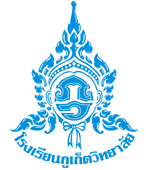 รายงานการใช้หลักสูตรสถานศึกษาโรงเรียน..............................................................................ตามหลักสูตรแกนกลางการศึกษาขั้นพื้นฐาน พุทธศักราช  2551 ภาคเรียนที่  ……… ปีการศึกษา …………………….………………………………………………………………..ตำแหน่ง ………………..กลุ่มสาระการเรียนรู้…………………………………โรงเรียน…………………………สำนักงานเขตพื้นที่การศึกษามัธยมศึกษา  เขต 14สำนักงานคณะกรรมการการศึกษาขั้นพื้นฐานประเด็นทำได้ดีมากทำได้บ้างแต่ต้องพัฒนาเพิ่มไม่ได้ทำหรือต้องการพัฒนามาก1.  การศึกษาหลักสูตร2.  โครงสร้างรายวิชา3.  หน่วยการเรียนรู้4.  แผนการจัดการเรียนรู้5.  การจัดกิจกรรมการเรียนรู้6.  สื่อ/แหล่งเรียนรู้7.  การใช้คำถาม8.  การวัด  ประเมินผล9.  การพัฒนาทักษะการคิด10.  การดูแลนักเรียนเป็นรายบุคคล11.  การมีส่วนร่วมของผู้ปกครอง12.  วิจัยปฏิบัติการ13.  การสอดแทรกคุณลักษณะอันพึงประสงค์รวม(ประเด็น)